UNITED NATIONS PEACE FUND FOR NEPAL (UNPFN)ANNUAL programme NARRATIVE progress report EXCEPTIONREPORTING PERIOD: 1 january – 31 December 2009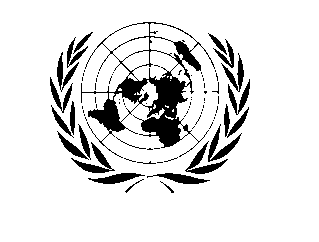 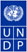 Submitted by:MDTFOffice  Country and ThemesAreaNepalElections/GovernanceSubmitted by:MDTFOffice  Country and ThemesAreaNepalElections/GovernanceProgramme No: UNPFN/A-3MDTF Office Atlas No: 00067445Programme Title: Electoral Observation Resource CentreParticipating Organization(s):	UNDPProgramme No: UNPFN/A-3MDTF Office Atlas No: 00067445Programme Title: Electoral Observation Resource CentreParticipating Organization(s):	UNDPImplementing Partners: Programme Budget (from the Fund):$ 195,218Programme Duration (in months):Start date:   21 Sep 2007End date:      31 Dec 2008Description of EXCEPTION:Project activities completed in 2008.             No Narrative Progress Report for 2009 required